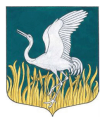 ЛЕНИНГРАДСКАЯ ОБЛАСТЬЛУЖСКИЙ МУНИЦИПАЛЬНЫЙ РАЙОНАДМИНИСТРАЦИЯМШИНСКОГО СЕЛЬСКОГО ПОСЕЛЕНИЯПОСТАНОВЛЕНИЕот       25 мая 2018 года      №  202                                            Об обеспечении условий для развития на территории  Мшинского сельского поселения Лужского муниципального района Ленинградской области физической культуры и спортаВ соответствии с пунктом 14 части 1 статьи 14 Федерального закона от 06.10.2003 № 131-ФЗ «Об общих принципах организации местного самоуправления в Российской Федерации», статьей 9, статьей 38 Федерального закона от 04.12.2007 № 329-ФЗ «О физической культуре и спорте в Российской Федерации», руководствуясь Уставом муниципального образования Мшинское сельское поселение, администрация постановляет:1. Утвердить Положение об обеспечении условий для развития на территории Мшинского сельского поселения физической культуры и спорта согласно приложению.2. Настоящее постановление вступает в силу после его опубликования (обнародования)	3. Настоящее постановление  разместить на официальном сайте администрации Мшинского  сельского поселения  в сети Интернет http://мшинское.рф/.     Глава администрацииМшинского   сельского поселения                                         Ю.В.КандыбаРазослано: в прокуратуру, в делоПриложение к постановлениюадминистрации Мшинского сельского  поселения, от «25»мая 2018 года №202ПОЛОЖЕНИЕОБ ОБЕСПЕЧЕНИИ УСЛОВИЙ ДЛЯ РАЗВИТИЯ НА ТЕРРИТОРИИ МШИНСКОГО СЕЛЬСКОГО ПОСЕЛЕНИЯ ЛУЖСКОГО МУНИЦИПАЛЬНОГО РАЙОНА ЛЕНИНГРАДСКОЙ ОБЛАСТИФИЗИЧЕСКОЙ КУЛЬТУРЫ И  СПОРТА1. Общие положения1. Настоящее Положение разработано в целях реализации полномочий органов местного самоуправления Мшинского сельского поселения по обеспечению условий для развития на территории Мшинского сельского поселения физической культуры и массового спорта.2. Обеспечение условий для развития на территории Мшинского сельского поселения физической культуры и массового спорта среди всех категорий населения Мшинского сельского поселения осуществляется путем:2.1. разработки и реализации муниципальных программ и муниципальных правовых актов Мшинского сельского поселения в сфере физической культуры и спорта;2.2. обеспечения права каждого на свободный доступ к физической культуре и спорту как к необходимым условиям развития физических, интеллектуальных и нравственных способностей личности;2.3. обеспечение права на занятия физической культурой и спортом для всех категорий граждан и групп населения;2.4. формирования у населения, особенно у детей и молодежи, устойчивого интереса к регулярным занятиям физической культурой и спортом, к здоровому образу жизни;2.5. организации строительства, ремонта, реконструкции и рационального использования спортивных сооружений, находящихся в муниципальной собственности Мшинского сельского поселения, благоустройства прилегающих к указанным сооружениям территорий;2.6. проведения муниципальных официальных физкультурных мероприятий и спортивных мероприятий по видам спорта;2.7. обеспечения безопасности жизни и здоровья лиц, занимающихся физической культурой и спортом в муниципальных учреждениях Мшинского сельского поселения, а также участников и зрителей физкультурных мероприятий и спортивных мероприятий;2.8. создания муниципальных учреждений Мшинского сельского поселения дополнительного образования детей спортивной направленности, детско-юношеских спортивных школ, специализированных детско-юношеских спортивных школ олимпийского резерва;2.9. организации летнего отдыха детей и подростков в летних спортивно-оздоровительных лагерях.3. Организация обеспечения условий для развития на территории Мшинского сельского поселения физической культуры и массового спорта осуществляется органами местного самоуправления Мшинского сельского поселения, отраслевыми (функциональными) органами администрации Мшинского сельского поселения в сфере физической культуры и спорта, образования и молодежной политики (ответственным специалистом администрации Мшинского сельского поселения) (далее – уполномоченный орган), подведомственными муниципальными учреждениями Мшинского сельского поселения.2. Полномочия органов местного самоуправления Мшинского сельского поселения в области физической культуры и спорта4. В целях решения вопросов местного значения по обеспечению условий для развития на территории Мшинского сельского поселения физической культуры и массового спорта, организации проведения официальных физкультурных мероприятий, физкультурно-оздоровительных мероприятий и спортивных мероприятий Мшинского сельского поселения к полномочиям органов местного самоуправления Мшинского сельского поселения относятся:4.1. определение основных задач и направлений развития физической культуры и спорта;4.2. разработка, принятие и реализация муниципальных программ развития физической культуры и спорта;4.3. популяризация физической культуры и спорта среди различных групп населения;4.4. организация проведения официальных физкультурных мероприятий и спортивных мероприятий на территории Мшинского сельского поселения;4.5. организация физкультурно-спортивной работы по месту жительства граждан;4.6. утверждение и реализация календарных планов физкультурных мероприятий и спортивных мероприятий Мшинского сельского поселения;4.7. организация медицинского обеспечения официальных физкультурных и спортивных мероприятий Мшинского сельского поселения;4.8. содействие обеспечению общественного порядка и общественной безопасности при проведении на территории Мшинского сельского поселения официальных физкультурных мероприятий и спортивных мероприятий;4.9. осуществление иных установленных в соответствии с законодательством Российской Федерации и уставом Мшинского сельского поселения полномочий.5. В целях решения вопросов местного значения по обеспечению условий для развития на территории Мшинского сельского поселения физической культуры и массового спорта, организации проведения официальных физкультурных мероприятий, физкультурно-оздоровительных мероприятий и спортивных мероприятий Мшинского сельского поселения к компетенции уполномоченного органа относятся:5.1. организация проведения официальных физкультурно-оздоровительных и спортивных мероприятий на территории Мшинского сельского поселения;5.2. организация предоставления дополнительного образования детей и подростков в детско-юношеских спортивных школах Мшинского сельского поселения;5.3. координация работы физкультурно-спортивных объединений по организации физического воспитания населения Мшинского сельского поселения;5.4. улучшение качества физического воспитания населения Мшинского сельского поселения, проведение мониторингов физической подготовки и физического развития детей и подростков;5.5. пропаганда физической культуры и массового спорта, здорового образа жизни, основ знаний о физической культуре и спорте;5.6. способствование созданию на территории Мшинского сельского поселения физкультурно-спортивных организаций любых форм собственности: физкультурно-оздоровительных, спортивных, спортивно-технических клубов и коллективов физической культуры, в порядке, установленном законодательством Российской Федерации;5.7. внесение предложений по финансированию организации проведения муниципальных официальных физкультурных мероприятий и спортивных мероприятий на территории Мшинского сельского поселения.3. Физическая культура и спорт по месту жительства и отдыха граждан6. Администрация Мшинского сельского поселения создает условия для развития физической культуры и спорта по месту жительства и отдыха граждан, в том числе путем строительства, содержания и развития инфраструктуры (спортивных сооружений, спортивных площадок, хоккейных кортов).7. В коллективные договоры и трудовые договоры между работодателями и работниками или их полномочными представителями могут включаться положения:7.1. о создании работникам условий для занятий физической культурой и спортом;7.2. о проведении физкультурных, спортивных, реабилитационных и других связанных с занятиями граждан физической культурой и спортом мероприятий;7.3. о предоставлении работникам и членам их семей возможности использовать объекты спорта, спортивное оборудование и инвентарь для занятий физической культурой и спортом;7.4. об обеспечении надлежащего обслуживания и ремонта объектов спорта, спортивного оборудования и инвентаря.8. Содержание муниципальных объектов спорта и спортивных сооружений, в том числе ремонт, оплата труда работников осуществляются в порядке, установленном муниципальными правовыми актами Мшинского сельского поселения.9. Цены за посещение спортивных соревнований, аренду спортивных сооружений, находящихся в собственности Мшинского сельского поселения, на абонементы гражданам на пользование такими сооружениям органы местного самоуправления Мшинского сельского поселения регулируют своими нормативными правовыми актами.10. Использование спортивных сооружений разрешается только для проведения физкультурных мероприятий, спортивных мероприятий, культурных мероприятий и для обслуживания данных мероприятий.4. Финансирование физической культуры и спорта11. К расходным обязательствам Мшинского сельского поселения в области физической культуры и спорта относятся:11.1. обеспечение условий для развития на территории Мшинского сельского поселения физической культуры и массового спорта;11.2. организация проведения муниципальных официальных физкультурных мероприятий и спортивных соревнований;11.3. обеспечение иных мер для развития физической культуры и спорта.12. Финансовое обеспечение условий для развития физической культуры и массового спорта, организации проведения официальных физкультурных мероприятий и спортивных соревнований осуществляется за счет:12.1. средств бюджета Мшинского сельского поселения в пределах бюджетных ассигнований;12.2. доходов от реализации платных дополнительных физкультурно-оздоровительных услуг;12.3. добровольных пожертвований и целевых взносов физических и юридических лиц;12.4. иных не противоречащих законодательству денежных поступлений.13. Расходы на финансирование физической культуры и спорта предусматриваются в бюджете Мшинского сельского поселения в соответствии с действующей бюджетной классификацией.14. Расходы на реализацию муниципальных целевых программ развития физической культуры и спорта производятся за счет средств бюджета Мшинского сельского поселения и иных источников финансирования, не противоречащих законодательству.